О муниципальной службе в администрации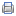 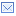 ПРОЕКТСовет Старонижестеблиевского сельского поселенияКрасноармейского районаРЕШЕНИЕ«___» _____2017 года                                                                  №___        станица Старонижестеблиевская
 О муниципальной службе в администрации                                                       Старонижестеблиевского сельского поселения  Красноармейского районаВ целях повышения эффективности работы и социальной защищенности муниципальных служащих, стабилизации кадрового состава администрации муниципального образования Красноармейский район, повышения профессионального уровня муниципальных служащих, руководствуясь Федеральными законами от 6 октября 2003 года № 131-ФЗ "Об общих принципах организации местного самоуправления в Российской Федерации", от 2 марта 2007 года № 25-ФЗ "О муниципальной службе в Российской Федерации", Законами Краснодарского края от 8 июня 2007 года № 1243-КЗ "О Реестре муниципальных должностей и Реестре должностей муниципальной службы в Краснодарском крае",от 8 июня 2007 года  № 1244-КЗ "О муниципальной службе в Краснодарском крае", от 3 июня 2009 года  № 1740-КЗ "О порядке присвоения и сохранения классных чинов муниципальных служащих в Краснодарском крае", УставомСтаронижестеблиевского сельского поселения Красноармейского района, Совет Старонижестеблиевского сельского поселения Красноармейского района   р е ш и л:1. Утвердить Положение о муниципальной службе в администрации Старонижестеблиевского сельского поселения Красноармейского района (далее - Положение) (приложение).2. Признать утратившими силу:1) решение Совета Старонижестеблиевского сельского поселения Красноармейского района от 8 сентября 2016 года № 36 «О внесении изменений решение Совета Старонижестеблиевского сельского поселения Красноармейского района от 2 июля 2015 года № 19 "О муниципальной службе в администрации Старонижестеблиевского сельского поселения Красноармейского района";2)  решение Совета Старонижестеблиевского сельского поселения Красноармейского района от 1 июня 2016 года № 21 «О внесении изменений решение Совета Старонижестеблиевского сельского поселения Красноармейского района от 2 июля 2015 года № 19 "О муниципальной службе в администрации Старонижестеблиевского сельского поселения Красноармейского района";3) решение Совета Старонижестеблиевского сельского поселения Красноармейского района от 22 апреля 2016 года № 15 «О внесении изменений решение Совета Старонижестеблиевского сельского поселения Красноармейского района от 2 июля 2015 года № 19 "О муниципальной службе в администрации Старонижестеблиевского сельского поселения Красноармейского район ";4) решение Совета Старонижестеблиевского сельского поселения Красноармейского района от 4 марта 2016 года № 11 «О внесении изменений решение Совета Старонижестеблиевского сельского поселения Красноармейского района от 2 июля 2015 года № 19 "О муниципальной службе в администрации Старонижестеблиевского сельского поселения Красноармейского района";5) решение Совета Старонижестеблиевского сельского поселения Красноармейского района от 23 декабря 2015 года № 47 «О внесении изменений решение Совета Старонижестеблиевского сельского поселения Красноармейского района от 2 июля 2015 года № 19 "О муниципальной службе в администрации Старонижестеблиевского сельского поселения Красноармейского района";6) решение Совета Старонижестеблиевского сельского поселения Красноармейского района от 2 июля 2015 года № 19 "О муниципальной службе в администрации Старонижестеблиевского сельского поселения Красноармейского района". 3. Общему отделу администрации Старонижестеблиевского сельского поселения Красноармейского района (Супрун) разместить настоящее решение наофициальном сайте администрации Старонижестеблиевского сельского поселения Красноармейского района в сети Интернет. 4. Контроль за выполнением настоящего решения возложить на комиссию по законности, охране прав и свобод граждан и вопросам общественных объединений (Гирька). 5. Решение вступает в силу со дня его обнародования.Председатель СоветаСтаронижестеблиевского сельского поселенияКрасноармейского района                                                             Т.В. ДьяченкоГлаваСтаронижестеблиевского сельского поселенияКрасноармейского района                                                                 В.В. НовакПРИЛОЖЕНИЕ № 1УТВЕРЖДЕНОрешением СоветаСтаронижестеблиевского сельского поселения Красноармейского районаот ____________ №________ПОЛОЖЕНИЕ
о муниципальной службе в администрацииСтаронижестеблиевского сельского поселенияКрасноармейского районаПоложение о муниципальной службе в администрации Старонижестеблиевского сельского поселения Красноармейского района (далее - Положение) устанавливает порядок организации муниципальной службы и особенности правового положения муниципального служащего в администрации Старонижестеблиевского сельского поселения Красноармейского района в соответствии с Конституцией Российской Федерации, Трудовым кодексомРоссийской Федерации, Федеральными законами "Об общих принципах организации местного самоуправления в Российской Федерации", "О муниципальной службе в Российской Федерации", Законами Краснодарского края"О муниципальной службе в Краснодарском крае", "О Реестре муниципальных должностей и Реестре должностей муниципальной службы в Краснодарском крае",Уставом Старонижестеблиевского сельского поселения Красноармейского района, а также иными нормативными правовыми актами.Раздел 1. Общие положения1.     Предмет регулирования положения о муниципальной службев администрации Старонижестеблиевского сельского поселенияКрасноармейского района1. Предметом регулирования настоящего Положения являются отношения, связанные с поступлением на муниципальную службу в администрации Старонижестеблиевского сельского поселения Красноармейского района граждан Российской Федерации, а также граждан иностранных государств - участников международных договоров Российской Федерации, в соответствии с которыми иностранные граждане имеют право находиться на муниципальной службе, прохождением и прекращением муниципальной службы, а также с определением правового положения (статуса) муниципальных служащих.Настоящим Положением не определяется статус депутатов, выборных должностных лиц местного самоуправления, поскольку указанные лица (далее - лица, замещающие муниципальные должности) не являются муниципальными служащими.                          2. Муниципальная служба1. Муниципальная служба - профессиональная деятельность граждан, которая осуществляется на постоянной основе на должностях муниципальной службы, замещаемых путем заключения трудового договора.2. Нанимателем (работодателем) для муниципального служащего является администрация Старонижестеблиевского сельского поселения Красноармейского района, от имени которого полномочия нанимателя (работодателя) осуществляет глава Старонижестеблиевского сельского поселения Красноармейского района.                 3. Правовые основы муниципальной службы1. Правовые основы муниципальной службы в администрации Старонижестеблиевского сельского поселения Красноармейского района составляютКонституция Российской Федерации, Федеральные законы "Об общих принципах организации местного самоуправления в Российской Федерации", "О муниципальной службе в Российской Федерации", Законы Краснодарского края"О муниципальной службе в Краснодарском крае", "О Реестре муниципальных должностей и Реестре должностей муниципальной службы в Краснодарском крае" и другие законы Краснодарского края, УставСтаронижестеблиевского сельского поселения Красноармейского района, настоящее Положение и муниципальные правовые акты.2. На муниципальных служащих распространяются действия трудового законодательства Российской Федерации с особенностями, предусмотреннымиФедеральным законом "О муниципальной службе в Российской Федерации".4. Основные принципы муниципальной службыОсновными принципами муниципальной службы являются:1) приоритет прав и свобод человека и гражданина;2) равный доступ граждан, владеющих государственным языком Российской Федерации, к муниципальной службе и равные условия ее прохождения независимо от пола, расы, национальности, происхождения, имущественного и должностного положения, места жительства, отношения к религии, убеждений, принадлежности к общественным объединениям, а также от других обстоятельств, не связанных с профессиональными и деловыми качествами муниципального служащего;3) профессионализм и компетентность муниципальных служащих;4) стабильность муниципальной службы;5) доступность информации о деятельности муниципальных служащих;6) взаимодействие с общественными объединениями и гражданами;7) единство основных требований к муниципальной службе, а также учет исторических и иных местных традиций при прохождении муниципальной службы;8) правовая и социальная защищенность муниципальных служащих;9) ответственность муниципальных служащих за неисполнение или ненадлежащее исполнение своих должностных обязанностей;10) внепартийность муниципальной службы.5. Взаимосвязь муниципальной и государственнойгражданской службы Российской ФедерацииВзаимосвязь муниципальной службы и государственной гражданской службы Российской Федерации (далее - государственная гражданская служба) обеспечивается посредством:1) единства основных квалификационных требований для замещения должностей муниципальной службы и должностей государственной гражданской службы;2) единства ограничений и обязательств при прохождении муниципальной службы и государственной гражданской службы;3) единства требований к подготовке кадров для муниципальной и гражданской службы и дополнительному профессиональному образованию;4) учета стажа муниципальной службы при исчислении стажа государственной гражданской службы и учета стажа государственной гражданской службы при исчислении стажа муниципальной службы;5) соотносительности основных условий оплаты труда и социальных гарантий муниципальных служащих и государственных гражданских служащих;6) соотносительности основных условий государственного пенсионного обеспечения граждан, проходивших муниципальную службу, и граждан, проходивших государственную гражданскую службу, а также членов их семей в случае потери кормильца.Раздел 2. Должности муниципальной службы6. Должности муниципальной службы1. Должность муниципальной службы - должность в администрации Старонижестеблиевского сельского поселения Красноармейского района, которая образуется в соответствии с Уставом администрации Старонижестеблиевского сельского поселения Красноармейского района, с установленным кругом обязанностей по обеспечению исполнения полномочий администрации или лица, замещающего муниципальную должность.2. Должности муниципальной службы устанавливаются муниципальными правовыми актами в соответствии с Реестром должностей муниципальной службы, утверждаемым законом Краснодарского края.3. При составлении и утверждении штатного расписания администрации Старонижестеблиевского сельского поселения Красноармейского района используются наименования должностей муниципальной службы, предусмотренныеЗаконом Краснодарского края "О Реестре муниципальных должностей и Реестре должностей муниципальной службы в Краснодарском крае".7. Реестр должностей муниципальной службы1. Реестр должностей муниципальной службы органов местного самоуправления представляет собой перечень наименований должностей муниципальной службы, классифицированных по группам и функциональным признакам должностей, определяемым с учетом исторических и иных местных традиций.2. В реестре должностей муниципальной службы органов местного самоуправления могут быть предусмотрены должности муниципальной службы, учреждаемые для непосредственного обеспечения исполнения полномочий лица, замещающего муниципальную должность. Такие должности муниципальной службы замещаются муниципальными служащими путем заключения трудового договора на срок полномочий указанного лица.8. Квалификация  должностей муниципальной службы1. Должности муниципальной службы подразделяются на группы:1) главные должности муниципальной службы;2) ведущие должности муниципальной службы;3) старшие должности муниципальной службы;4) младшие должности муниципальной службы.2. Для должностей муниципальной службы администрации Старонижестеблиевского сельского поселения Красноармейского района с учетом квалификационных требований к соответствующим должностям муниципальной службы устанавливается следующее соотношение к должностям государственной гражданской службы Краснодарского края:1) главная должность муниципальной службы - главная группа должностей категории "специалисты" государственной гражданской службы Краснодарского края;2) ведущая должность муниципальной службы - ведущая группа должностей категории "специалисты" государственной гражданской службы Краснодарского края;3) старшая должность муниципальной службы - старшая группа должностей категории "специалисты" государственной гражданской службы Краснодарского края;4) младшая должность муниципальной службы - младшая группа должностей категории "обеспечивающие специалисты" государственной гражданской службы Краснодарского края. 9. Основные квалификационные требования для замещениядолжностей муниципальной службы                1. Для замещения должности муниципальной службы требуется соответствие квалификационным требованиям к уровню профессионального образования, стажу муниципальной службы или работы по специальности, направлению подготовки, знаниям и умениям, которые необходимы для исполнения должностных обязанностей, а также при наличии соответствующего решения главы Старонижестеблиевского сельского поселения - к специальности, направлению подготовки.2. Квалификационные требования к уровню профессионального образования, стажу муниципальной службы или стажу работы по специальности, направлению подготовки, необходимым для замещения должностей муниципальной службы, устанавливаются муниципальными правовыми актами на основе типовых квалификационных требований для замещения должностей муниципальной службы, которые определяются законом Краснодарского края, в соответствии с классификацией должностей муниципальной службы. Квалификационные требования к знаниям и умениям, которые необходимы для исполнения должностных обязанностей, устанавливаются в зависимости от области и вида профессиональной служебной деятельности муниципального служащего его должностной инструкцией. Должностной инструкцией муниципального служащего могут также предусматриваться квалификационные требования к специальности, направлению подготовки.9.1. Классные чины муниципальных служащих1. Классные чины муниципальных служащих (далее - классный чин) присваиваются муниципальным служащим персонально, с соблюдением последовательности, в соответствии с замещаемой должностью муниципальной службы в пределах группы должностей муниципальной службы, а также с учетом профессионального уровня, продолжительности муниципальной службы в предыдущем классном чине и в замещаемой должности муниципальной службы.2. Классные чины указывают на соответствие уровня профессиональной подготовки муниципальных служащих квалификационным требованиям для замещения должностей муниципальной службы.3. Классный чин может быть первым и очередным.Первый классный чин присваивается муниципальному служащему, не имеющему классного чина муниципальной службы. При этом учитывается классный чин государственной гражданской и иной службы, присвоенный муниципальному служащему на прежнем месте службы.4. Муниципальным служащим, замещающим должности муниципальной службы без ограничения срока полномочий, классные чины присваиваются по результатам квалификационного экзамена.5. Муниципальным служащим, замещающим должности муниципальной службы, в соответствии с замещаемой должностью муниципальной службы присваиваются следующие классные чины:а) для главной группы должностей муниципальной службы - муниципальный советник 1, 2 или 3 класса;б) для ведущей группы должностей муниципальной службы - советник муниципальной службы 1, 2 или 3 класса;в) для старшей группы должностей муниципальной службы - референт муниципальной службы 1, 2 или 3 класса;г) для младшей группы должностей муниципальной службы - секретарь муниципальной службы 1, 2 или 3 класса.6. Решение о присвоении муниципальному служащему классного чина оформляется распоряжением администрации Старонижестеблиевского сельского поселения Красноармейского района.7. Порядок присвоения и сохранения классных чинов определяется закономКраснодарского края от 3 июня 2009 года № 1740-КЗ "О порядке присвоения и сохранения классных чинов муниципальных служащих в Краснодарском крае".8. Квалификационный экзамен проводится по решению представителя нанимателя (работодателя), которое он принимает по собственной инициативе или по инициативе муниципального служащего.Квалификационный экзамен проводится по решению представителя нанимателя (работодателя) по мере необходимости, но не чаще одного раза в год и не реже одного раза в три года.Квалификационный экзамен, проводимый по инициативе муниципального служащего, считается внеочередным и проводится не позднее чем через три месяца после подачи муниципальным служащим письменного заявления о присвоении классного чина.9. Квалификационный экзамен проводится аттестационной комиссией администрации Старонижестеблиевского сельского поселения Красноармейского района.Состав аттестационной комиссии, сроки и порядок ее работы определяются правовыми актами администрации Старонижестеблиевского сельского поселения Красноармейского района.Раздел 3. Правовое положение (статус) муниципального служащего10. Муниципальный служащий1. Муниципальным служащим является гражданин, исполняющий в порядке, определенном настоящим Положением в соответствии с федеральными законами, законами Краснодарского края и Старонижестеблиевского сельского поселения Красноармейского района, обязанности по должности муниципальной службы за денежное содержание, выплачиваемое за счет средств бюджетаСтаронижестеблиевского сельского поселения Красноармейского района.2. Лица, исполняющие обязанности по техническому обеспечению деятельности администрации, не замещают должности муниципальной службы и не являются муниципальными служащими.11. Основные права муниципального служащего4.3. Муниципальный служащий имеет право на:1) ознакомление с документами, устанавливающими его права и обязанности по замещаемой должности муниципальной службы, критериями оценки качества исполнения должностных обязанностей и условиями продвижения по службе;2) обеспечение организационно-технических условий, необходимых для исполнения должностных обязанностей;3) оплату труда и другие выплаты в соответствии с трудовым законодательством, законодательством о муниципальной службе и трудовым договором;4) отдых, обеспечиваемый установлением нормальной продолжительности рабочего времени, предоставлением выходных дней и нерабочих праздничных дней, а также ежегодного оплачиваемого отпуска;5) получение в установленном порядке информации и материалов, необходимых для исполнения должностных обязанностей, а также на внесение предложений о совершенствовании деятельности администрации;6) участие по своей инициативе в конкурсе на замещение вакантной должности муниципальной службы;7) получение дополнительного профессионального образования в соответствии с муниципальным правовым актом, профессиональную переподготовку, повышение квалификации за счет средств местного бюджета;8) защиту своих персональных данных;9) ознакомление со всеми материалами своего личного дела, с отзывами о профессиональной деятельности и другими документами до внесения их в его личное дело, а также на приобщение к личному делу его письменных объяснений;10) объединение, включая право создавать профсоюзные союзы, для защиты своих прав, социально-экономических и профессиональных интересов;11) рассмотрение индивидуальных трудовых споров в соответствии струдовым законодательством, защиту своих прав и законных интересов на муниципальной службе, включая обжалование в суд их нарушений;12) пенсионное обеспечение в соответствии с законодательствомРоссийской Федерации.2.  Муниципальный служащий  вправе с предварительным письменным уведомлением представителя нанимателя (работодателя), выполнять иную оплачиваемую работу, если это не повлечет за собой конфликт интересов и если иное не предусмотрено Федеральным законом «О муниципальной службе в Российской Федерации».12. Основные обязанности муниципального служащего1. Муниципальный служащий обязан:1) соблюдать Конституцию Российской Федерации, федеральные конституционные законы, федеральные законы, иные нормативные правовые акты Российской Федерации, Устав Краснодарского края, законы и иные нормативные правовые акты Краснодарского края, Устав муниципального образования Красноармейский район, другие муниципальные правовые акты и обеспечивать их исполнение;2) исполнять должностные обязанности в соответствии с должностной инструкцией;3) соблюдать при исполнении должностных обязанностей права, свободы и законные интересы человека и гражданина независимо от расы, национальности, языка, отношения к религии и других обстоятельств, а также права и законные интересы организаций;4) соблюдать установленные правила служебного поведения муниципальных служащих, правила внутреннего трудового распорядка, должностную инструкцию, порядок работы со служебной информацией;5) поддерживать уровень квалификации, необходимый для надлежащего исполнения должностных обязанностей;6) не разглашать сведения, составляющие государственную и иную охраняемую федеральными законами тайну, а также сведения, ставшие ему известными в связи с исполнением должностных обязанностей, в том числе сведения, касающиеся частной жизни и здоровья граждан или затрагивающие их честь и достоинство;7) беречь государственное и муниципальное имущество, в том числе предоставленное ему для исполнения должностных обязанностей;8) представлять в установленном порядке предусмотренные законодательством Российской Федерации сведения о себе и членах своей семьи;9) сообщать представителю нанимателя (работодателю) о выходе из гражданства Российской Федерации в день выхода из гражданства Российской Федерации или о приобретении гражданства иностранного государства в день приобретения гражданства иностранного государства;10) соблюдать ограничения, выполнять обязательства, не нарушать запреты, установленные Федеральным законом "О муниципальной службе в Российской Федерации" и другими федеральными законами;11) уведомлять в письменной форме представителя нанимателя (работодателя) о личной заинтересованности при исполнении должностных обязанностей, которая может привести к конфликту интересов, и принимать меры по предотвращению подобного конфликта.2. При выполнении требований к служебному поведению муниципальный служащий обязан:1) исполнять должностные обязанности добросовестно, на высоком профессиональном уровне;2) обеспечивать равное, беспристрастное отношение ко всем физическим и юридическим лицам и организациям, не оказывать предпочтение каким-либо общественным или религиозным объединениям, профессиональным или социальным группам, гражданам и организациям и не допускать предвзятости в отношении таких объединений, групп, организаций и граждан;3) не совершать действия, связанные с влиянием каких-либо личных, имущественных (финансовых) и иных интересов, препятствующих добросовестному исполнению должностных обязанностей;4) соблюдать нейтральность, исключающую возможность влияния на свою профессиональную служебную деятельность решений политических партий, других общественных и религиозных объединений и иных организаций;5) проявлять корректность в обращении с гражданами;6) проявлять уважение к нравственным обычаям и традициям народов Российской Федерации;7) учитывать культурные и иные особенности различных этнических и социальных групп, а также конфессий;8) способствовать межнациональному и межконфессиональному согласию;9) не допускать конфликтных ситуаций, способных нанести ущерб его репутации или авторитету муниципального органа.4.6.1. Муниципальный служащий, являющийся руководителем, обязан не допускать случаи принуждения муниципальных служащих к участию в деятельности политических партий, других общественных и религиозных объединений.4.7. Муниципальный служащий не вправе исполнять данное ему неправомерное поручение. При получении от соответствующего руководителя поручения, являющегося, по мнению муниципального служащего, неправомерным, муниципальный служащий должен представить руководителю, давшему поручение, в письменной форме обоснование неправомерности данного поручения с указанием положений федеральных законов и иных нормативных правовых актов Российской Федерации, законов и иных нормативных правовых актов Краснодарского края, муниципальных правовых актов, которые могут быть нарушены при исполнении данного поручения. В случае подтверждения руководителем данного поручения в письменной форме муниципальный служащий обязан отказаться от его исполнения. В случае исполнения неправомерного поручения муниципальный служащий и давший это поручение руководитель несут ответственность в соответствии с законодательством Российской Федерации.13. Ограничение, связанные с муниципальной службой1. Гражданин не может быть принят на муниципальную службу, а муниципальный служащий не может находиться на муниципальной службе в случае:1) признания его недееспособным или ограниченно дееспособным решением суда, вступившим в законную силу;2) осуждения его к наказанию, исключающему возможность исполнения должностных обязанностей по должности муниципальной службы, по приговору суда, вступившему в законную силу;3) отказа от прохождения процедуры оформления допуска к сведениям, составляющим государственную и иную охраняемую федеральными законами тайну, если исполнение должностных обязанностей по должности муниципальной службы, на замещение которой претендует гражданин, или по замещаемой муниципальным служащим должности муниципальной службы связано с использованием таких сведений;4) наличия заболевания, препятствующего поступлению на муниципальную службу или ее прохождению и подтвержденного заключением медицинской организации. Порядок прохождения диспансеризации, перечень таких заболеваний и форма заключения медицинской организации устанавливаются уполномоченным Правительством Российской Федерации федеральным органом исполнительной власти;5) близкого родства или свойства (родители, супруги, дети, братья, сестры, а также братья, сестры, родители, дети супругов и супруги детей) с главой муниципального образования, который возглавляет администрацию муниципального образования Красноармейский район, если замещение должности муниципальной службы связано с непосредственной подчиненностью или подконтрольностью этому должностному лицу, или с муниципальным служащим, если замещение должности муниципальной службы связано с непосредственной подчиненностью или подконтрольностью одного из них другому;6) прекращения гражданства Российской Федерации, прекращения гражданства иностранного государства - участника международного договора Российской Федерации, в соответствии с которым иностранный гражданин имеет право находиться на муниципальной службе, приобретения им гражданства иностранного государства либо получения им вида на жительство или иного документа, подтверждающего право на постоянное проживание гражданина Российской Федерации на территории иностранного государства, не являющегося участником международного договора Российской Федерации, в соответствии с которым гражданин Российской Федерации, имеющий гражданство иностранного государства, имеет право находиться на муниципальной службе;7) наличия гражданства иностранного государства (иностранных государств), за исключением случаев, когда муниципальный служащий является гражданином иностранного государства - участника международного договора Российской Федерации, в соответствии с которым иностранный гражданин имеет право находиться на муниципальной службе;8) представления подложных документов или заведомо ложных сведений при поступлении на муниципальную службу;9) непредставления предусмотренных настоящим Положением сведений или представления заведомо недостоверных или неполных сведений при поступлении на муниципальную службу;10) не предоставление сведений, предусмотренных  разделом  15.1         настоящего Положения;11) признания его не прошедшим военную службу по призыву, не имея на то законных оснований, в соответствии с заключением призывной комиссии (за исключением граждан, прошедших военную службу по контракту)- в течение 10 лет со дня истечения срока, установленного для обжалования указанного заключения в призывную комиссию, а если указанное заключение и (или) решение призывной комиссии по жалобе гражданина на указанное заключение были обжалованы в суд, - в течение 10 лет со дня вступления в законную силу решения суда, которым признано, что права гражданина при вынесении указанного заключения и (или) решения призывной комиссии по жалобе гражданина на указанное заключение не были нарушены.2. Гражданин не может быть принят на муниципальную службу после достижения им возраста 65 лет - предельного возраста, установленного для замещения должности муниципальной службы.14. Запреты, связанные с муниципальной службой1. В связи с прохождением муниципальной службы муниципальному служащему запрещается:1) замещать должность муниципальной службы в случае:а) избрания или назначения на государственную должность Российской Федерации либо на государственную должность Краснодарского края, а также в случае назначения на должность государственной службы;б) избрания или назначения на муниципальную должность;в) избрания на оплачиваемую выборную должность в органе профессионального союза, в том числе в выборном органе первичной профсоюзной организации, созданной в администрации Старонижестеблиевского сельского поселения Красноармейского района;2)  заниматься предпринимательской деятельностью лично или через доверенных лиц, участвовать в управлении коммерческой организацией или в управлении некоммерческой организацией (за исключением участия в управлении политической партией; участия в съезде (конференции) или общем собрании иной общественной организации, жилищного, жилищно-строительного, гаражного кооперативов, садоводческого, огороднического, дачного потребительских кооперативов, товарищества собственников недвижимости; участия на безвозмездной основе в управлении указанными некоммерческими организациями (кроме политической партии) в качестве единоличного исполнительного органа или вхождения в состав их коллегиальных органов управления с разрешения представителя нанимателя (работодателя) в порядке, установленном муниципальным правовым актом), кроме случаев, предусмотренных федеральными законами, и случаев, если участие в управлении организацией осуществляется в соответствии с законодательством Российской Федерации от имени органа местного самоуправления;3) быть поверенным или представителем по делам третьих лиц в органе местного самоуправления, избирательной комиссии муниципального образования, в которых он замещает должность муниципальной службы либо которые непосредственно подчинены или подконтрольны ему, если иное не предусмотрено федеральными законами;4) получать в связи с должностным положением или в связи с исполнением должностных обязанностей вознаграждения от физических и юридических лиц (подарки, денежное вознаграждение, ссуды, услуги, оплату развлечений, отдыха, транспортных расходов и иные вознаграждения). Подарки, полученные муниципальным служащим в связи с протокольными мероприятиями, со служебными командировками и с другими официальными мероприятиями, признаются муниципальной собственностью и передаются муниципальным служащим по акту в администрацию Старонижестеблиевского сельского поселения, в которой он замещает должность муниципальной службы, за исключением случаев, установленных Гражданским кодексом Российской Федерации;5) выезжать в командировки за счет средств физических и юридических лиц, за исключением командировок, осуществляемых на взаимной основе по договоренности администрации Старонижестеблиевского сельского поселения с органами местного самоуправления других муниципальных образований, а также с органами государственной власти и органами местного самоуправления иностранных государств, международными и иностранными некоммерческими организациями;6) использовать в целях, не связанных с исполнением должностных обязанностей, средства материально-технического, финансового и иного обеспечения, другое муниципальное имущество;7) разглашать или использовать в целях, не связанных с муниципальной службой, сведения, отнесенные в соответствии с федеральными законами к сведениям конфиденциального характера, или служебную информацию, ставшие ему известными в связи с исполнением должностных обязанностей;8) допускать публичные высказывания, суждения и оценки, в том числе в средствах массовой информации, в отношении деятельности администрации Старонижестеблиевского сельского поселения Красноармейского района, её руководителей, если это не входит в его должностные обязанности;9) принимать без письменного разрешения главы Старонижестеблиевского сельского поселения Красноармейского района награды, почетные и специальные звания (за исключением научных) иностранных государств, международных организаций, а также политических партий, других общественных объединений и религиозных объединений, если в его должностные обязанности входит взаимодействие с указанными организациями и объединениями;10) использовать преимущества должностного положения для предвыборной агитации, а также для агитации по вопросам референдума;11) использовать свое должностное положение в интересах политических партий, религиозных и других общественных объединений, а также публично выражать отношение к указанным объединениям в качестве муниципального служащего;12) создавать в администрации Старонижестеблиевского сельского поселения Красноармейского района и  иных муниципальных органах структуры политических партий, религиозных и других общественных объединений (за исключением профессиональных союзов, а также ветеранских и иных органов общественной самодеятельности) или способствовать созданию указанных структур;13) прекращать исполнение должностных обязанностей в целях урегулирования трудового спора;14) входить в состав органов управления, попечительских или наблюдательных советов, иных органов иностранных некоммерческих неправительственных организаций и действующих на территории Российской Федерации их структурных подразделений, если иное не предусмотрено международным договором Российской Федерации или законодательством Российской Федерации;15) заниматься без письменного разрешения представителя нанимателя (работодателя) оплачиваемой деятельностью, финансируемой исключительно за счет средств иностранных государств, международных и иностранных организаций, иностранных граждан и лиц без гражданства, если иное не предусмотрено международным договором Российской Федерации или законодательством Российской Федерации.2. Гражданин после увольнения с муниципальной службы не вправе разглашать или использовать в интересах организаций либо физических лиц сведения конфиденциального характера или служебную информацию, ставшие ему известными в связи с исполнением должностных обязанностей.3. Гражданин, замещавший должность муниципальной службы, включенную в перечень должностей, установленный нормативными правовыми актами Российской Федерации, в течение двух лет после увольнения с муниципальной службы не вправе замещать на условиях трудового договора должности в организации и (или) выполнять в данной организации работу на условиях гражданско-правового договора в случаях, предусмотренных федеральными законами, если отдельные функции муниципального (административного) управления данной организацией входили в должностные (служебные) обязанности муниципального служащего, без согласия соответствующей комиссии по соблюдению требований к служебному поведению муниципальных служащих и урегулированию конфликта интересов, которое дается в порядке, устанавливаемом нормативными правовыми актами Российской Федерации.14.1. Урегулирование конфликта интересов на муниципальной службе1. Для целей настоящего Положения используется понятие «конфликт интересов», установленное частью 1 статьи 10 Федерального закона от 25 декабря 2008 года № 273-ФЗ «О противодействии коррупции».2. Для целей настоящего Положения используется понятие «личная заинтересованность», установленное частью 2 статьи 10 Федерального закона от 
25 декабря 2008 года № 273-ФЗ «О противодействии коррупции».2.1. Предотвращение или урегулирование конфликта интересов может состоять в изменении должностного или служебного положения муниципального служащего, являющегося стороной конфликта интересов, вплоть до его отстранения от исполнения должностных (служебных) обязанностей в установленном порядке и (или) в его отказе от выгоды, явившейся причиной возникновения конфликта интересов.2.2. В случае, если владение лицом, замещающим должность муниципальной службы, ценными бумагами (долями участия, паями в уставных (складочных) капиталах организаций) приводит или может привести к конфликту интересов, указанное лицо обязано передать принадлежащие ему ценные бумаги (доли участия, паи в уставных (складочных) капиталах организаций) в доверительное управление в соответствии с гражданским законодательством Российской Федерации.2.3. Непринятие муниципальным служащим, являющимся стороной конфликта интересов, мер по предотвращению или урегулированию конфликта интересов является правонарушением, влекущим увольнение муниципального служащего с муниципальной службы.3. Представитель нанимателя (работодатель), которому стало известно о возникновении у муниципального служащего личной заинтересованности, которая приводит или может привести к конфликту интересов, обязан принять меры по предотвращению или урегулированию конфликта интересов, вплоть до отстранения этого муниципального служащего от замещаемой должности муниципальной службы на период урегулирования конфликта интересов с сохранением за ним денежного содержания на все время отстранения от замещаемой должности муниципальной службы.3.1. Непринятие муниципальным служащим, являющимся представителем нанимателя, которому стало известно о возникновении у подчиненного ему муниципального служащего личной заинтересованности, которая приводит или может привести к конфликту интересов, мер по предотвращению или урегулированию конфликта интересов является правонарушением, влекущим увольнение муниципального служащего, являющегося представителем нанимателя, с муниципальной службы.4. Для обеспечения соблюдения муниципальными служащими общих принципов служебного поведения и урегулирования конфликта интересов в органах местного самоуправления в порядке, определяемом нормативными правовыми актами главы администрации (губернатора) Краснодарского края и муниципальным правовым актом, образовывается комиссии по соблюдению требований к служебному поведению муниципальных служащих и урегулированию конфликтов интересов.14.2. Требования к служебному поведениюмуниципального служащего1. Муниципальный служащий обязан:1) исполнять должностные обязанности добросовестно, на высоком профессиональном уровне;2) обеспечивать равное, беспристрастное отношение ко всем физическим и юридическим лицам и организациям, не оказывать предпочтение каким-либо общественным или религиозным объединениям, профессиональным или социальным группам, гражданам и организациям и не допускать предвзятости в отношении таких объединений, групп, организаций и граждан;3) не совершать действия, связанные с влиянием каких-либо личных, имущественных (финансовых) и иных интересов, препятствующих добросовестному исполнению должностных обязанностей;4) соблюдать нейтральность, исключающую возможность влияния на свою профессиональную служебную деятельность решений политических партий, других общественных и религиозных объединений и иных организаций;5) проявлять корректность в обращении с гражданами;6) проявлять уважение к нравственным обычаям и традициям народов Российской Федерации;7) учитывать культурные и иные особенности различных этнических и социальных групп, а также конфессий;8) способствовать межнациональному и межконфессиональному согласию;9) не допускать конфликтных ситуаций, способных нанести ущерб его репутации или авторитету муниципального органа.15. Предоставление сведений о доходах, расходах,об имуществе и обязательствах
имущественного характера муниципального служащего1. Граждане, претендующие на замещение должностей муниципальной службы, включенных в соответствующий перечень, муниципальные служащие, замещающие указанные должности, обязаны представлять представителю нанимателя (работодателю) сведения о своих доходах, об имуществе и обязательствах имущественного характера, а также сведения о доходах, об имуществе и обязательствах имущественного характера своих супруги (супруга) и несовершеннолетних детей. Указанные сведения представляются в порядке, в сроки и по форме, которые установлены для представления сведений о доходах, об имуществе и обязательствах имущественного характера государственными гражданскими служащими Краснодарского края.1.1. Муниципальный служащий, замещающий должность муниципальной службы, включенную в соответствующий перечень, обязан представлять сведения о своих расходах, а также о расходах своих супруги (супруга) и несовершеннолетних детей в порядке и по форме, которые установлены для представления сведений о доходах, расходах, об имуществе и обязательствах имущественного характера государственными гражданскими служащими Краснодарского края.1.2. Контроль за соответствием расходов муниципального служащего, его супруги (супруга) и несовершеннолетних детей их доходам осуществляется в порядке, предусмотренном Федеральным законом от 25 декабря 2008 года № 273-ФЗ "О противодействии коррупции" и Федеральным законом от 3 декабря 2012 года № 230-ФЗ "О контроле за соответствием расходов лиц, замещающих государственные должности, и иных лиц их доходам", Указами Президента Российской Федерации, законами, иными нормативными правовыми актами Российской Федерации и Краснодарского края, муниципальными правовыми актами.2. Сведения о доходах, расходах, об имуществе и обязательствах имущественного характера, представляемые муниципальным служащим в соответствии с настоящей статьей, являются сведениями конфиденциального характера, если федеральными законами они не отнесены к сведениям, составляющим государственную и иную охраняемую федеральными законами тайну.3. Не допускается использование сведений о доходах, расходах, об имуществе и обязательствах имущественного характера для установления или определения платежеспособности муниципального служащего, его супруги (супруга) и несовершеннолетних детей, для сбора в прямой или косвенной форме пожертвований (взносов) в фонды религиозных или других общественных объединений, иных организаций, а также физических лиц.4. Лица, виновные в разглашении сведений о доходах, расходах, об имуществе и обязательствах имущественного характера муниципальных служащих или в использовании этих сведений в целях, не предусмотренных законодательством Российской Федерации, несут ответственность в соответствии с законодательством Российской Федерации.5. Непредставление муниципальным служащим сведений о своих доходах, расходах, об имуществе и обязательствах имущественного характера, а также о доходах, расходах, об имуществе и обязательствах имущественного характера своих супруги (супруга) и несовершеннолетних детей в случае, если представление таких сведений обязательно, либо представление заведомо недостоверных или неполных сведений является правонарушением, влекущим увольнение муниципального служащего с муниципальной службы.6. Проверка достоверности и полноты сведений о доходах, об имуществе и обязательствах имущественного характера, представляемых гражданами, претендующими на замещение должностей муниципальной службы, включенных в соответствующий перечень, достоверности и полноты сведений о доходах, расходах, об имуществе и обязательствах имущественного характера, представляемых муниципальными служащими, замещающими указанные должности, достоверности и полноты сведений, представляемых гражданами при поступлении на муниципальную службу в соответствии с нормативными правовыми актами Российской Федерации, соблюдения муниципальными служащими ограничений и запретов, требований о предотвращении или об урегулировании конфликта интересов, исполнения ими обязанностей, установленных Федеральным законом от 25 декабря 2008 года № 273-ФЗ "О противодействии коррупции" и другими нормативными правовыми актами Российской Федерации, осуществляется в порядке, определяемом законом Краснодарского края от 30 декабря 2013 года № 2875-КЗ "О порядке проверки достоверности и полноты сведений, представляемых муниципальными служащими и гражданами, претендующими на замещение должностей муниципальной службы, соблюдения муниципальными служащими ограничений и запретов, требований о предотвращении или об урегулировании конфликта интересов, исполнения ими обязанностей".7. Запросы о представлении сведений, составляющих банковскую, налоговую или иную охраняемую законом тайну, запросы в правоохранительные органы о проведении оперативно-розыскных мероприятий в отношении граждан, претендующих на замещение должностей муниципальной службы, включенных в соответствующий перечень, муниципальных служащих, замещающих указанные должности, супруг (супругов) и несовершеннолетних детей таких граждан и муниципальных служащих в интересах муниципальных органов направляются главой администрации (губернатором) Краснодарского края в порядке, определяемом нормативными правовыми актами Российской Федерации.15.1 Предоставление сведений о размещении информации в  информационно-телекоммуникационной сети «Интернет»1. Сведения об адресах сайтов и (или) страниц сайтов в информационно-телекоммуникационной сети «Интернет», на которых гражданин, претендующий на замещение должности муниципальной службы, муниципальный служащий размещали общедоступную информацию, а также данные, позволяющие их идентифицировать, главе Старонижестеблиевского сельского поселения представляют:1) гражданин, претендующий на замещение должности муниципальной службы, - при поступлении на службу за три календарных года, предшествующих году поступления на муниципальную службу;2) муниципальный служащий - ежегодно за календарный год, предшествующий году представления указанной информации, за исключением случаев размещения общедоступной информации в рамках исполнения должностных обязанностей муниципального служащего.2. Сведения, указанные в части 1 настоящего раздела, представляются гражданами, претендующими на замещение должности муниципальной службы, при поступлении на муниципальную службу, а муниципальными служащими - не позднее 1 апреля года, следующего за отчетным. Сведения, указанные в части 1 настоящей статьи, представляются по форме, установленной Правительством Российской Федерации.3. По решению главы Старонижестеблиевского сельского поселения уполномоченные им муниципальные служащие осуществляют обработку общедоступной информации, размещенной претендентами на замещение должности муниципальной службы и муниципальными служащими в информационно-телекоммуникационной сети «Интернет», а также проверку достоверности и полноты сведений, предусмотренных частью 1 настоящей статьи.Раздел 4. Порядок поступления на муниципальную службу,ее прохождения и прекращения16. Поступление на муниципальную службу1. На муниципальную службу вправе поступать граждане, достигшие возраста 18 лет, владеющие государственным языком Российской Федерации и соответствующие квалификационным требованиям, установленным для замещения должностей муниципальной службы, при отсутствии обстоятельств, указанных встатье 13 Федерального закона "О муниципальной службе в Российской Федерации", пункте 4.8 и пункте 4.12 настоящего Положения в качестве ограничений, связанных с муниципальной службой.2. При поступлении на муниципальную службу, а также при ее прохождении не допускается установление каких бы то ни было прямых или косвенных ограничений или преимуществ в зависимости от пола, расы, национальности, происхождения, имущественного и должностного положения, места жительства, отношения к религии, убеждений, принадлежности к общественным объединениям, а также от других обстоятельств, не связанных с профессиональными и деловыми качествами муниципального служащего.3. При поступлении на муниципальную службу гражданин представляет:1) заявление с просьбой о поступлении на муниципальную службу и замещения должности муниципальной службы;2) собственноручно заполненную и подписанную анкету по форме, установленной уполномоченным Правительством Российской Федерации федеральным органом исполнительной власти;3) паспорт;4) трудовую книжку за исключением случаев, когда трудовой договор (контракт) заключается впервые;5) документ об образовании;6) страховое свидетельство обязательного пенсионного страхования, за исключение случаев, когда трудовой договор (контракт) заключается впервые;7) свидетельство о постановке физического лица на учет в налоговом органе по месту жительства на территории Российской Федерации;8) документы воинского учета - для граждан, пребывающих в запасе, и лиц, подлежащих призыву на военную службу;9) заключение медицинской организации об отсутствии заболевания, препятствующего поступлению на муниципальную службу;10) сведения о доходах за год, предшествующий году поступления на муниципальную службу, об имуществе и обязательствах имущественного характера;11) сведения, предусмотренные подразделом 15.1 настоящего Положения;12) иные документы, предусмотренные федеральными законами, указами Президента Российской Федерации и постановлениями Правительства Российской Федерации.4. Сведения, представленные гражданином при поступлении на муниципальную службу, могут подвергаться проверке в установленном федеральными законами порядке.5. В случае установления в процессе проверки, указанной в пункте 6.4настоящего Положения, обстоятельств, препятствующих поступлению гражданина на муниципальную службу, указанный гражданин информируется в письменной форме о причинах отказа в поступлении на муниципальную службу.6. Поступление гражданина на муниципальную службу осуществляется в результате назначения на должность муниципальной службы на условиях трудового договора, в соответствии с трудовым законодательством Российской Федерации с учетом особенностей, предусмотренных Федеральным законом "О муниципальной службе в Российской Федерации".7. Поступление гражданина на муниципальную службу оформляется распоряжением администрации Старонижестеблиевского сельского поселения Красноармейского района о назначении на должность муниципальной службы.8. Сторонами трудового договора при поступлении на муниципальную службу являются представитель нанимателя (работодатель) и муниципальный служащий.17. Конкурс на замещение должности муниципальной службы1. При замещении должности муниципальной службы в администрации Старонижестеблиевского сельского поселения Красноармейского района заключению трудового договора может предшествовать конкурс, в ходе которого осуществляется оценка профессионального уровня претендентов на замещение должности муниципальной службы, их соответствия установленным квалификационным требованиям к должности муниципальной службы.2. Порядок проведения конкурса на замещение должности муниципальной службы устанавливается правовым актом Совета Старонижестеблиевского сельского поселения Красноармейского района.Порядок проведения конкурса должен предусматривать опубликование (размещение на официальном сайте администрации) его условий, сведений о дате, времени и месте его проведения, а также проекта трудового договора не позднее, чем за 20 дней до дня проведения конкурса. Состав конкурсной комиссии, порядок формирования комиссии устанавливаются правовым актом администрацииСтаронижестеблиевского сельского поселения Красноармейского района.3. Представитель нанимателя (работодатель) заключает трудовой договор и назначает на должность муниципальной службы одного из кандидатов, отобранных конкурсной комиссией по результатам конкурса на замещение должности муниципальной службы.18. Аттестация муниципальных служащих1. Аттестация муниципального служащего проводится в целях определения его соответствия замещаемой должности муниципальной службы. Аттестация муниципального служащего проводится один раз в три года.2. Аттестации не подлежат следующие муниципальные служащие:1) замещающие должности муниципальной службы менее одного года;2) достигшие возраста 60 лет;3) беременные женщины;4) находящиеся в отпуске по беременности и родам или в отпуске по уходу за ребенком до достижения им возраста трех лет. Аттестация указанных муниципальных служащих возможна не ранее чем через один год после выхода из отпуска;5) замещающие должности муниципальной службы на основании срочного трудового договора (контракта).3. По результатам аттестации муниципального служащего аттестационная комиссия выносит решение о том, соответствует муниципальный служащий замещаемой должности муниципальной службы или не соответствует. Аттестационная комиссия может давать рекомендации о поощрении отдельных муниципальных служащих за достигнутые ими успехи в работе, в том числе о повышении их в должности, а в случае необходимости - рекомендации об улучшении деятельности аттестуемых муниципальных служащих. Результаты аттестации сообщаются аттестованным муниципальным служащим непосредственно после подведения итогов голосования. Материалы аттестации передаются представителю нанимателя (работодателю).4. По результатам аттестации представитель нанимателя (работодатель) принимает решение о поощрении отдельных муниципальных служащих за достигнутые ими успехи в работе или в срок не более одного месяца со дня аттестации о понижении муниципального служащего в должности с его согласия. По результатам аттестации аттестационная комиссия может давать рекомендации о направлении отдельных муниципальных служащих на повышение квалификации.5. В случае несогласия муниципального служащего с понижением в должности или невозможности перевода с его согласия на другую должность муниципальной службы представитель нанимателя (работодатель) может в срок не более одного месяца со дня аттестации уволить его с муниципальной службы в связи с несоответствием замещаемой должности вследствие недостаточной квалификации, подтвержденной результатами аттестации. По истечении указанного срока увольнение муниципального служащего или понижение его в должности по результатам данной аттестации не допускается.6. Муниципальный служащий вправе обжаловать результаты аттестации в судебном порядке.7. Положение о проведении аттестации муниципальных служащих утверждается постановлением администрации Старонижестеблиевского сельского поселения Красноармейского района в соответствии с типовым положением о проведении аттестации муниципальных служащих, утверждаемым законом Краснодарского края.19. Основания для расторжения трудового договора
с муниципальным служащим1. Помимо оснований для расторжения трудового договора, предусмотренныхТрудовым кодексом Российской Федерации, трудовой договор с муниципальным служащим может быть также расторгнут по инициативе представителя нанимателя (работодателя) в случае:1) достижения предельного возраста, установленного для замещения должности муниципальной службы.2) прекращения гражданства Российской Федерации, прекращения гражданства иностранного государства - участника международного договора Российской Федерации, в соответствии с которым иностранный гражданин имеет право находиться на муниципальной службе, приобретения им гражданства иностранного государства либо получения им вида на жительство или иного документа, подтверждающего право на постоянное проживание гражданина Российской Федерации на территории иностранного государства, не являющегося участником международного договора Российской Федерации, в соответствии с которым гражданин Российской Федерации, имеющий гражданство иностранного государства, имеет право находиться на муниципальной службе.3) несоблюдения ограничений и запретов, связанных с муниципальной службой и установленных статьями 13, 14, 14.1 и 15 Федерального закона "О муниципальной службе в Российской Федерации" и статьями 11 и 12 Закона Краснодарского края "О муниципальной службе в Краснодарском крае".4) применения административного наказания в виде дисквалификации.2. Допускается продление срока нахождения на муниципальной службе муниципальных служащих, достигших предельного возраста, установленного для замещения должности муниципальной службы. Однократное продление срока нахождения на муниципальной службе муниципального служащего допускается не более чем на один год.3. Решение о продлении срока нахождения на муниципальной службе муниципального служащего, достигшего предельного возраста, установленного для замещения муниципальной службы, принимается представителем нанимателя (работодателя) администрации Старонижестеблиевского сельского поселения Красноармейского района.Раздел 5. Рабочее (служебное) время и время отдыха20. Рабочее (служебное) времяРабочее (служебное) время муниципальных служащих регулируется в соответствии с трудовым законодательством.21. Отпуск муниципального служащего1. Муниципальному служащему предоставляется ежегодный оплачиваемый отпуск с сохранением замещаемой должности муниципальной службы и денежного содержания, размер которого определяется в порядке, установленном трудовым законодательством для исчисления средней заработной платы.2. Ежегодный оплачиваемый отпуск муниципального служащего состоит из основного оплачиваемого отпуска и дополнительных оплачиваемых отпусков.3. Ежегодный основной оплачиваемый отпуск предоставляется муниципальному служащему продолжительностью 30 календарных дней.4. Ежегодный дополнительный оплачиваемый отпуск предоставляется муниципальному служащему за выслугу лет (продолжительностью не более 10 календарных дней), а также в случаях, предусмотренных федеральными законами и законами Краснодарского края. 4.1. Продолжительность предоставляемого муниципальным служащим ежегодного дополнительного оплачиваемого отпуска за выслугу лет составляет:1) при стаже муниципальной службы от 1 года до 5 лет - 1 календарный день;2) при стаже муниципальной службы от 5 до 10 лет - 5 календарных дней;3) при стаже муниципальной службы от 10 до 15 лет - 7 календарных дней;4) при стаже муниципальной службы свыше 15 лет - 10 календарных дней.5. Муниципальному служащему , для которого установлен ненормированный служебный  день, предоставляется   ежегодный дополнительный оплачиваемый отпуск за ненормированный служебный  день  продолжительностью три календарных дня.6. Для муниципальных служащих, имеющих на 12 мая 2017 года - день вступления в силу Федерального закона от 1 мая 2017 года № 90-ФЗ «О внесении изменений в статью 21 Федерального закона «О муниципальной службе в Российской Федерации», неиспользованные ежегодные оплачиваемые отпуска или части этих отпусков, право на их использование, а также право на выплату денежной компенсации за неиспользованные ежегодные оплачиваемые отпуска или части этих отпусков. Исчисление продолжительности ежегодных оплачиваемых отпусков, предоставляемых муниципальным служащим, замещающим должности муниципальной службы на 12 мая 2017 года - день вступления в силуФедерального закона от 1 мая 2017 года № 90-ФЗ «О внесении изменений в статью 21 Федерального закона «О муниципальной службе в Российской Федерации», начинается с их нового служебного года.7. Муниципальному служащему по его письменному заявлению решением представителя нанимателя (работодателя) может предоставляться отпуск без сохранения денежного содержания продолжительностью не более одного года.8. Муниципальному служащему предоставляется отпуск без сохранения денежного содержания в случаях, предусмотренных федеральными законами.Раздел 6. Общие принципы оплаты труда муниципального служащего.    Гарантии, предоставляемые муниципальному служащему.Стаж муниципальной службы22. Общие принципы оплаты труда муниципального служащего1. Оплата труда муниципального служащего производится в виде денежного содержания, которое состоит из должностного оклада муниципального служащего в соответствии с замещаемой им должностью муниципальной службы (далее - должностной оклад), а также из ежемесячных и иных дополнительных выплат, определяемых законом Краснодарского края.2. Размер должностного оклада, а также размер ежемесячных и иных дополнительных выплат и порядок их осуществления устанавливаются правовым актом Совета Старонижестеблиевского сельского поселения Красноармейского района в соответствии с законодательством Российской Федерации и законодательством Краснодарского края.23. Гарантии, предоставляемые муниципальному служащему1. Муниципальному служащему гарантируются:1) условия работы, обеспечивающие исполнение им должностных обязанностей в соответствии с должностной инструкцией;2) право на своевременное и в полном объеме получение денежного содержания;3) отдых, обеспечиваемый установлением нормальной продолжительности рабочего (служебного) времени, предоставлением выходных дней и нерабочих праздничных дней, а также ежегодного оплачиваемого отпуска;4) медицинское обслуживание муниципального служащего и членов его семьи, в том числе после выхода муниципального служащего на пенсию.5) пенсионное обеспечение за выслугу лет и в связи с инвалидностью, а также пенсионное обеспечение членов семьи муниципального служащего в случае его смерти, наступившей в связи с исполнением им должностных обязанностей;6) обязательное государственное страхование на случай причинения вреда здоровью и имуществу муниципального служащего в связи с исполнением им должностных обязанностей;7) обязательное государственное социальное страхование на случай заболевания или утраты трудоспособности в период прохождения муниципальным служащим муниципальной службы или после ее прекращения, но наступивших в связи с исполнением им должностных обязанностей;8) защита муниципального служащего и членов его семьи от насилия, угроз и других неправомерных действий в связи с исполнением им должностных обязанностей в случаях, порядке и на условиях, установленных федеральными законами.2. При расторжении трудового договора с муниципальным служащим в связи с ликвидацией администрации Старонижестеблиевского сельского поселения Красноармейского района либо сокращением штата работников администрации Старонижестеблиевского сельского поселения Красноармейского района муниципальному служащему предоставляются гарантии, установленные трудовым законодательством для работников в случае их увольнения в связи с ликвидацией организации либо сокращением штата работников организации.24. Пенсионное обеспечение муниципального служащего и членов его семьи1. На муниципального служащего в области пенсионного обеспечения в полном объеме распространяются права государственного гражданского служащего, устанавливаемые федеральными законами и законами Краснодарского края.2. Определение размера государственной пенсии муниципального служащего осуществляется в соответствии с установленным законом Краснодарского края соотношением должностей муниципальной службы и должностей государственной гражданской службы Краснодарского края. Максимальный размер государственной пенсии муниципального служащего не может превышать максимальный размер государственной пенсии государственного гражданского служащего Краснодарского края по соответствующей должности государственной гражданской службы Краснодарского края.3. В случае смерти муниципального служащего, связанной с исполнением им должностных обязанностей, в том числе наступившей после увольнения его с муниципальной службы, члены семьи умершего имеют право на получение пенсии по случаю потери кормильца в порядке, определяемом федеральными законами.25. Стаж муниципальной службы1. В стаж (общую продолжительность) муниципальной службы включаются периоды замещения: 1) должностей муниципальной службы; 2) муниципальных должностей; 3) государственных должностей Российской Федерации и государственных должностей субъектов Российской Федерации; 4) должностей государственной гражданской службы, воинских должностей и должностей федеральной государственной службы иных видов; 5) иных должностей в соответствии с федеральными законами. 2. В стаж муниципальной службы для  установления муниципальным служащим  ежемесячной  надбавки к должностному  окладу за выслугу лет на муниципальной службе, для определения продолжительности ежегодного дополнительного оплачиваемого отпуска за выслугу лет, предоставляемого муниципальным служащим, и установления им других гарантий, предусмотренных федеральными законами, законами субъектов Российской Федерации и уставом муниципального образования, помимо периодов замещения должностей, указанных в части 1 настоящей статьи, включаются (засчитываются) также периоды замещения должностей, включаемые (засчитываемые) в стаж государственной гражданской службы в соответствии с частью 2 статьи 54 Федерального закона от 27 июля 2004 года N 79-ФЗ "О государственной гражданской службе Российской Федерации". 3. В стаж муниципальной службы для назначения пенсии за выслугу лет муниципальным служащим включаются (засчитываются) помимо периодов замещения должностей, указанных в части 1 настоящей статьи, иные периоды в соответствии с нормативными правовыми актами субъектов Российской Федерации и муниципальными правовыми актами. 4. Порядок исчисления стажа муниципальной службы устанавливается законом субъекта Российской Федерации.Раздел 7. Поощрение муниципального служащего.Дисциплинарная ответственность муниципального служащего26. Поощрение муниципального служащегоВиды поощрений муниципального служащего и порядок их применения устанавливаются муниципальными правовыми актами в соответствии с федеральными законами и законами Краснодарского края.27. Дисциплинарная ответственность муниципального служащего1. За совершение дисциплинарного поступка - неисполнение или ненадлежащее исполнение муниципальным служащим по его вине возложенных на него служебных обязанностей - представитель нанимателя (работодатель) имеет право применить следующие дисциплинарные взыскания:1) замечание;2) выговор;3) увольнение с муниципальной службы по соответствующим основаниям.2. Муниципальный служащий, допустивший дисциплинарный проступок, может быть временно (но не более чем на один месяц), до решения вопроса о его дисциплинарной ответственности, отстранен от исполнения должностных обязанностей с сохранением денежного содержания. Отстранение муниципального служащего от исполнения должностных обязанностей в этом случае производится муниципальным правовым актом.3. Порядок применения и снятия дисциплинарных взысканий определяетсятрудовым законодательством.27.1. Взыскания за несоблюдение ограничений и запретов,требований о предотвращении или об урегулировании конфликта интересов и неисполнение обязанностей, установленныхв целях противодействия коррупции1. За несоблюдение муниципальным служащим ограничений и запретов, требований о предотвращении или об урегулировании конфликта интересов и неисполнение обязанностей, установленных в целях противодействия коррупции настоящим Федеральным законом, Федеральным законом от 25 декабря 2008 года № 273-ФЗ «О противодействии коррупции» и другими федеральными законами, налагаются взыскания, предусмотренные подразделом 27 настоящего Положения.2. Муниципальный служащий подлежит увольнению с муниципальной службы в связи с утратой доверия в случаях совершения правонарушений, установленныхподразделами 14.1 и 15 настоящего Положения.3. Взыскания, предусмотренные подразделами 14.1, 15 и 27 настоящего Положения, применяются представителем нанимателя (работодателем) в порядке, установленном нормативными правовыми актами субъекта Российской Федерации и (или) муниципальными нормативными правовыми актами, на основании:1) доклада о результатах проверки, проведенной подразделением кадровой службы соответствующего муниципального органа по профилактике коррупционных и иных правонарушений;2) рекомендации комиссии по соблюдению требований к служебному поведению муниципальных служащих и урегулированию конфликта интересов в случае, если доклад о результатах проверки направлялся в комиссию;3) объяснений муниципального служащего;4) иных материалов.4. При применении взысканий, предусмотренных подразделами 14.1, 15 и 27настоящего Положения, учитываются характер совершенного муниципальным служащим коррупционного правонарушения, его тяжесть, обстоятельства, при которых оно совершено, соблюдение муниципальным служащим других ограничений и запретов, требований о предотвращении или об урегулировании конфликта интересов и исполнение им обязанностей, установленных в целях противодействия коррупции, а также предшествующие результаты исполнения муниципальным служащим своих должностных обязанностей.5. В акте о применении к муниципальному служащему взыскания в случае совершения им коррупционного правонарушения в качестве основания применения взыскания указывается пункт 1 или 2 настоящего подраздела.6. Взыскания, предусмотренные подразделами 14.1, 15 и 27 настоящего Положения, применяются в порядке и сроки, которые установлены федеральным законодательством и настоящим Положением.7. Сведения о применении к муниципальному служащему взыскания в виде увольнения в связи с утратой доверия включаются органом местного самоуправления, в котором муниципальный служащий проходил муниципальную службу, в реестр лиц, уволенных в связи с утратой доверия, предусмотренный подразделом 15 Федерального закона от 25 декабря 2008 года № 273-ФЗ «О противодействии коррупции».Раздел 8. Кадровая работав администрации Старонижестеблиевского сельского поселенияКрасноармейского района28. Кадровая работа в администрации1. Кадровая работа в администрации включает в себя:1) формирование кадрового состава для замещения должностей муниципальной службы;2) подготовку предложений о реализации положений законодательства о муниципальной службе и внесение указанных предложений представителю нанимателя (работодателю);3) организацию подготовки проектов муниципальных правовых актов, связанных с поступлением на муниципальную службу, ее прохождением, заключением трудового договора (контракта) назначением на должность муниципальной службы, освобождением от замещаемой должности муниципальной службы, увольнением муниципального служащего с муниципальной службы и выходом его на пенсию, и оформление соответствующих документов;4) ведение трудовых книжек муниципальных служащих;5) ведение личных дел муниципальных служащих;6) ведение реестра муниципальных служащих администрации Старонижестеблиевского сельского поселения Красноармейского района;7) оформление и выдачу служебных удостоверений муниципальных служащих;8) проведение конкурса на замещение вакантных должностей муниципальной службы и включение муниципальных служащих в кадровый резерв;9) проведение аттестации муниципальных служащих;10) организацию работы с кадровым резервом и его эффективное использование;11) организацию проверки достоверности представляемых гражданином персональных данных и иных сведений при поступлении на муниципальную службу, а также оформление допуска установленной формы к сведениям, составляющим государственную тайну;12) организацию проверки сведений о доходах, об имуществе и обязательствах имущественного характера муниципальных служащих, а также соблюдения связанных с муниципальной службой ограничений, которые установлены статьей 13 Федерального закона от 2 марта 2007 года № 25-ФЗ "О муниципальной службе в Российской Федерации" и другими федеральными законами;13) консультирование муниципальных служащих по вопросам, связанным с прохождением муниципальной службы и иным вопросам муниципальной службы;14) решение иных вопросов кадровой работы, определяемых трудовым законодательством и законодательством Краснодарского края.2. Приоритетными направлениями формирования кадрового состава муниципальной службы являются:1) назначение на должности муниципальной службы высококвалифицированных специалистов с учетом их профессиональных качеств и компетентности;2) содействие продвижению по службе муниципальных служащих;3) повышение квалификации муниципальных служащих;4) создание кадрового резерва и его эффективное использование;5) оценка результатов работы муниципальных служащих посредством проведения аттестации;6) применение современных технологий подбора кадров при поступлении граждан на муниципальную службу и работа с кадрами при ее прохождении.28.1. Подготовка кадров для муниципальной службы1. Администрация  может осуществлять подготовку кадров для муниципальной службы на договорной основе в соответствии с законодательством Российской Федерации и законодательством Краснодарского края.2. Заключение договора о целевом обучении с обязательством последующего прохождения муниципальной службы осуществляется на конкурсной основе в соответствии с установленным порядком.3. Администрация  в целях формирования высококвалифицированного кадрового состава муниципальной службы вправе заключать с гражданами договоры о целевом обучении с обязательством последующего прохождения муниципальной службы, предусматривающие их обучение за счет средств местного бюджета в профессиональных образовательных организациях и образовательных организациях высшего образования.4. Договор о целевом обучении с обязательством последующего прохождения муниципальной службы (далее - договор о целевом обучении) заключается между администрацией  и гражданином по результатам конкурса, который проводится по решению представителя нанимателя (работодателя).5. Конкурс на заключение договора о целевом обучении проводится конкурсной комиссией. Состав конкурсной комиссии, порядок ее работы, а также методика проведения конкурса определяются органом местного самоуправления.29. Персональные данные муниципального служащего1. Персональные данные муниципального служащего - информация, необходимая представителю нанимателя (работодателю) в связи с исполнением муниципальным служащим обязанностей по замещаемой должности муниципальной службы и касающаяся конкретного муниципального служащего.2. Персональные данные муниципального служащего подлежат обработке в соответствии с законодательством Российской Федерации в области персональных данных с особенностями, предусмотренными главой 14 Трудового кодекса Российской Федерации.30. Порядок ведения личного дела муниципального служащего1. На муниципального служащего заводится личное дело, к которому приобщаются документы, связанные с его поступлением на муниципальную службу, ее прохождением и увольнением с муниципальной службы.2. Личное дело муниципального служащего хранится в течение 10 лет. При увольнении муниципального служащего с муниципальной службы его личное дело хранится в архиве администрации по последнему месту муниципальной службы;3. При ликвидации администрации, в котором муниципальный служащий замещал должность муниципальной службы, его личное дело передается на хранение в администрация, которому переданы функции ликвидированного администрации или его правопреемнику.4. Ведение личного дела муниципального служащего осуществляется в порядке, установленном для ведения личного дела государственного гражданского служащего.31. Реестр муниципальных служащих1. В администрации Старонижестеблиевского сельского поселения Красноармейского района ведется реестр муниципальных служащих.2. Муниципальный служащий, уволенный с муниципальной службы, исключается из реестра муниципальных служащих в день увольнения.3. В случае смерти (гибели) муниципального служащего либо признания муниципального служащего безвестно отсутствующим или объявления его умершим решением суда, вступившим в законную силу, муниципальный служащий исключается из реестра муниципальных служащих в день, следующий за днем смерти (гибели) или днем вступления в законную силу решения суда.4. Порядок ведения реестра муниципальных служащих утверждается муниципальным правовым актом.32. Приоритетные направления формирования кадрового составамуниципальной службыПриоритетными направлениями формирования кадрового состава муниципальной службы являются:1) назначение на должности муниципальной службы высококвалифицированных специалистов с учетом их профессиональных качеств и компетентности;2) содействие продвижению по службе муниципальных служащих;3) подготовка кадров для муниципальной службы и дополнительное профессиональное образование муниципальных служащих;4) создание кадрового резерва и его эффективное использование;5) оценка результатов работы муниципальных служащих посредством проведения аттестации;6) применение современных технологий подбора кадров при поступлении граждан на муниципальную службу и работы с кадрами при ее прохождении.33. Кадровый резерв на муниципальной службеВ администрации Старонижестеблиевского сельского поселения Красноармейского района в соответствии с муниципальными правовыми актами может создаваться кадровый резерв для замещения вакантных должностей муниципальной службы.Раздел 9. Финансирование и программы развития муниципальной службы34. Финансирование муниципальной службыФинансирование муниципальной службы осуществляется за счет средств местного бюджета.35. Программы развития муниципальной службы1. Развитие муниципальной службы обеспечивается муниципальными программами развития муниципальной службы и государственной программой Краснодарского края развития муниципальной службы, финансируемыми соответственно за счет средств местного бюджета и краевого бюджета.2. В целях повышения эффективности деятельности органов местного самоуправления и муниципальных служащих могут проводиться эксперименты. Порядок, условия и сроки проведения экспериментов в ходе реализации программ развития муниципальной службы, указанных в пункте 1 настоящего подраздела, устанавливаются нормативными правовыми актами Краснодарского края и муниципальными правовыми актами.Начальник общего отдела 
администрацииСтаронижестеблиевского сельского поселения
Красноармейского района                                                                 Н.В. Супрун